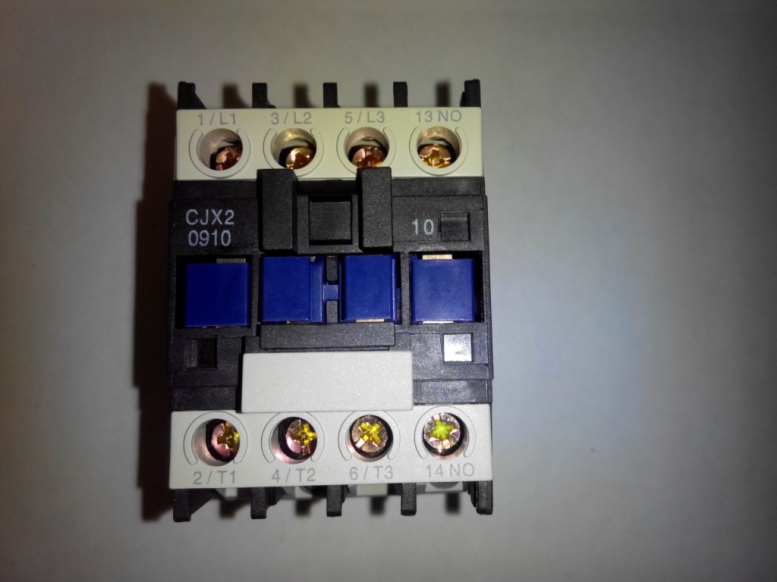 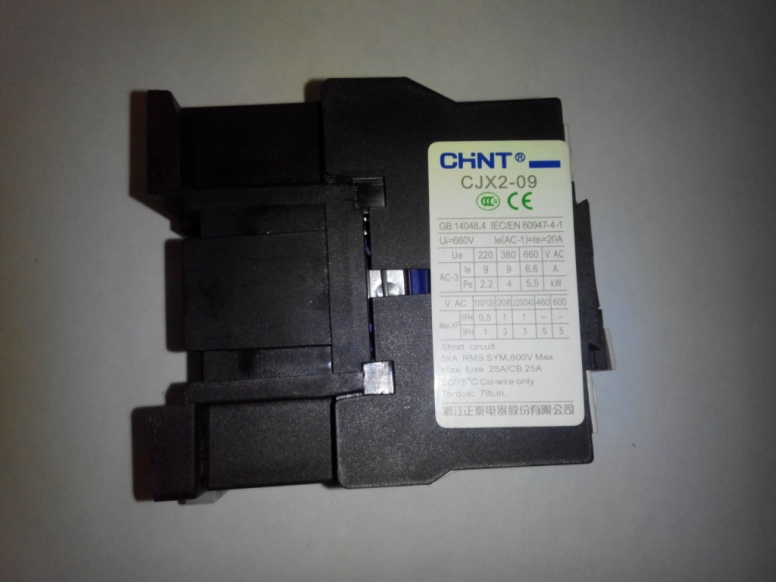 Код из 1САртикулНаименование БрендПоставщикТехнические характеристикиГабаритыД*Ш*В,ммМассагрМатериалМесто установкиНазначениеF0003048Контактор CJX2-0910 AC110VAC 110V 50 HzL= 70 ммH= 45 ммW= 70 мм150ПластикF0003048AC 110V 50 HzL= 70 ммH= 45 ммW= 70 мм150ПластикF0003048New MotivityAC 110V 50 HzL= 70 ммH= 45 ммW= 70 мм150Пластик